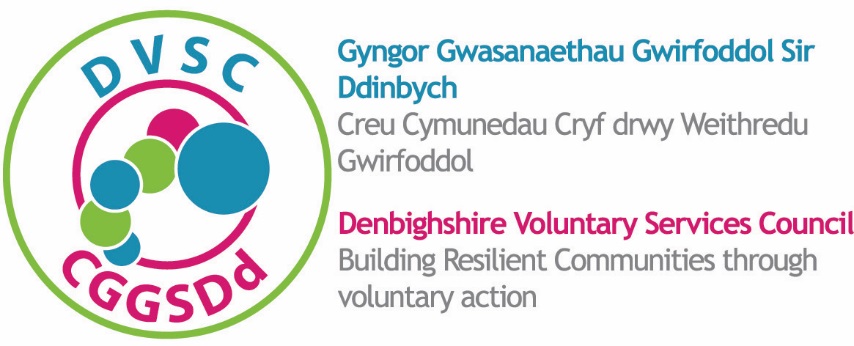 DVSC TRAINING BOOKING FORMFFURFLEN ARCHEBU HYFFORDDIANT CGGSDdPlease return this completed form to / Dychwelwch y ffurflen hon, ar ôl ei chwblhau, ate-mail/e-bost: debbien@dvsc.co.ukOr return the form to / Neu postiwch y ffurflen i:Naylor Leyland Centre / Canolfan Naylor LeylandWell Street / Stryd y FfynnonRuthin / Rhuthun LL15 1AFBACS Payment / Taliad electronigAccount holder / Deilydd y cyfrif: NEWVOLSort Code / Cod didoli: 20-25-76Account no / Rhif y cyfrif: 90446432Places will be allocated on a first come first served basis.Rhoir lleoedd ar sail y cyntaf i’r felin.  COURSE TITLE:TEITL Y CWRS:COURSE TITLE:TEITL Y CWRS:VENUE:LLEOLIAD:VENUE:LLEOLIAD:DATE:DYDDIAD:DATE:DYDDIAD:COMPANY NAME: ENW’R CWMNI: COMPANY NAME: ENW’R CWMNI: ADDRESS:CYFEIRIAD:ADDRESS:CYFEIRIAD:CONTACT NUMBERS:RHIFAU CYSWLLT:CONTACT NUMBERS:RHIFAU CYSWLLT:Postcode:Cod Post:Postcode:Cod Post:Tel:Ffôn:Tel:Ffôn:Postcode:Cod Post:Postcode:Cod Post::Ffôn Symudol::Ffôn Symudol:Postcode:Cod Post:Postcode:Cod Post:E-mail:E-bost:E-mail:E-bost:DVSC MEMBER:                                    Yes/No  (delete as applicable)AELOD CGGSDd:                                  Ie / Na  (dileër fel bo’n briodol)COST OF COURSE:                               £COST Y CWRS:                                      £AMOUNT PAID:                                      £             by BACS/CHEQUE (delete as                           applicable)SWM A DALWYD:                                  £             trwy DALIAD ELECTRONIG / SIEC                                                                                (dileër fel bo’n briodol)DVSC MEMBER:                                    Yes/No  (delete as applicable)AELOD CGGSDd:                                  Ie / Na  (dileër fel bo’n briodol)COST OF COURSE:                               £COST Y CWRS:                                      £AMOUNT PAID:                                      £             by BACS/CHEQUE (delete as                           applicable)SWM A DALWYD:                                  £             trwy DALIAD ELECTRONIG / SIEC                                                                                (dileër fel bo’n briodol)DVSC MEMBER:                                    Yes/No  (delete as applicable)AELOD CGGSDd:                                  Ie / Na  (dileër fel bo’n briodol)COST OF COURSE:                               £COST Y CWRS:                                      £AMOUNT PAID:                                      £             by BACS/CHEQUE (delete as                           applicable)SWM A DALWYD:                                  £             trwy DALIAD ELECTRONIG / SIEC                                                                                (dileër fel bo’n briodol)DVSC MEMBER:                                    Yes/No  (delete as applicable)AELOD CGGSDd:                                  Ie / Na  (dileër fel bo’n briodol)COST OF COURSE:                               £COST Y CWRS:                                      £AMOUNT PAID:                                      £             by BACS/CHEQUE (delete as                           applicable)SWM A DALWYD:                                  £             trwy DALIAD ELECTRONIG / SIEC                                                                                (dileër fel bo’n briodol)DELEGATES CYNRYCHIOLWYRJOB TITLETEITL SWYDDPLEASE STATE ANY SPECIAL REQUIREMENTSNODWCH OS OES UNRHYW OFYNION ARBENNIGCharging for cancellation of training coursesCodi tâl am ganslo lle ar gwrs hyfforddiant A £25.00 charge will be made if a cancellation is not received within one week of the course commencement date.  Suitable replacement names will be accepted. Codir tâl o £25.00 os na dderbynnir hysbysiad yn canslo’r lle ar y cwrs o fewn wythnos i ddyddiad dechrau’r cwrs. Derbynnir enwau unigolion addas i ddod ar y cwrs yn eu lle. Cancellations and changes MUST be sent to DVSC in writing (e-mails are acceptable) so that an audit trail is in place.RHAID anfon hysbysiad canslo a newidiadau yn ysgrifenedig i Gyngor Gwasanaethau Gwirfoddol Sir Ddinbych (mae e-bost yn dderbyniol) fel bod trywydd archwilio’n bodoli. 